ULAŞTIRMA VE ALTYAPI BAKANLIĞI HAKKARİ (YÜKSEKOVA) SELAHADDİN EYYUBİ HAVALİMANI EMNİYET - GÜVENLİK BİNASI VE ÇEVRE GÜVENLİK SİTEMLERİ YAPIM İŞİ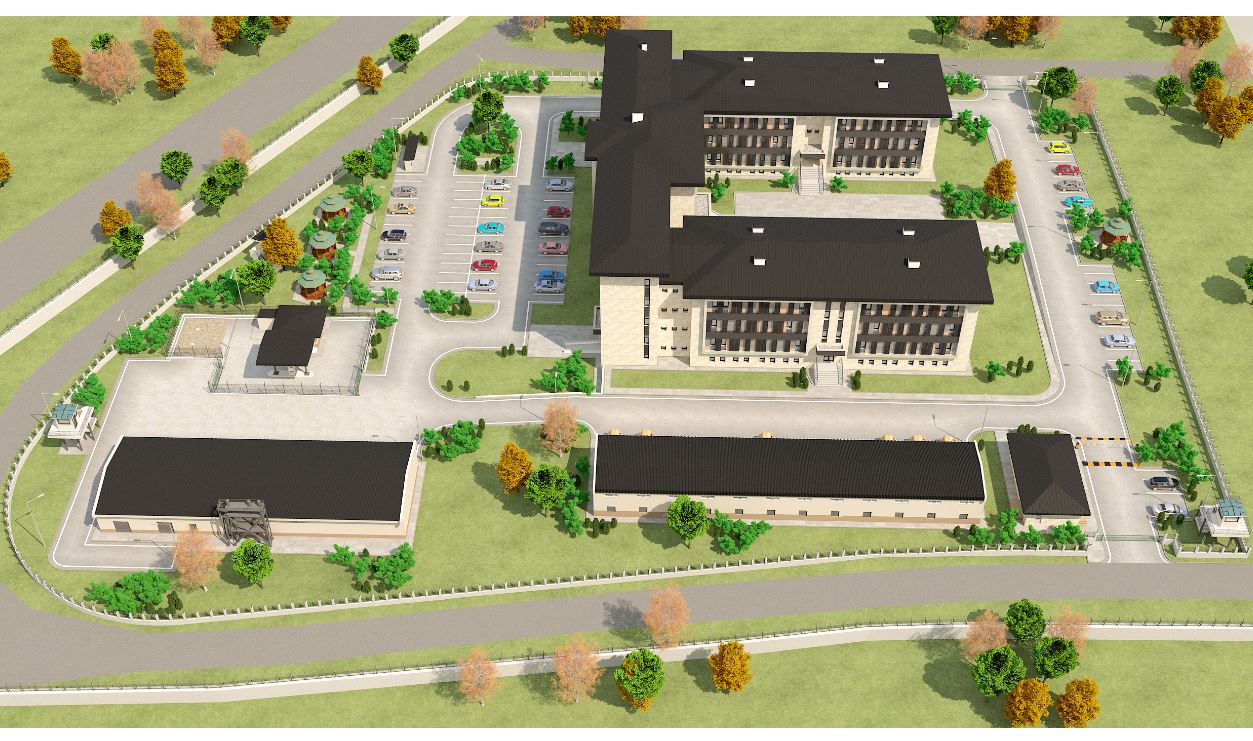 Projenin adı 	: Hakkâri (Yüksekova) Selahaddin Eyyubi Havalimanı Emniyet - Güvenlik Binası ve Çevre Güvenlik Sistemleri Konumu	: Hakkâri Yüksekova Selahattin Eyyubi HavalimanıProje Bedeli			: 62.000.000 TLİhale Bedeli		            : 59.800.000 TLGerçekleşme				: %10,1188Sözleşme Tarihi		: 07.08.2020Yer Teslim Tarihi		: 12.08.2020Açıklamalar			: Genel Müdürlüğümüz bünyesinde uygulama projeleri hazırlanarak 16.07.2020 tarihinde yapım ihalesine çıkılmıştır. Okyanus Enerji Üretim İnşaat A.Ş. ile 07.08.2020 tarihinde sözleşme imzalanmış olup, 12.08.2020 tarihinde yer teslimi yapılarak işe başlanılmıştır.